	Savannah-Chatham County Public School System 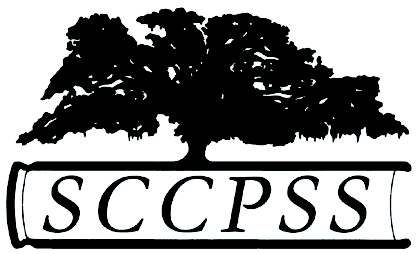 Family Feedback FormSchool: ____________________________________Meeting Title: Family  Forum -  Training Staff  Date: _____________	                       Meeting Time: ____________As a parent or family member who has a child that attends this school, are there any areas you feel we need to specifically training staff on in dealing with families?What do you feel are barriers for parents/families when meeting with school staff?As a staff, what can we do to make you feel more empowered as an active participant in your child’s education?  How can we as a school do a better job of partnering with families for student academic success?  Would you be willing to assist with staff trainings on collaborating with parents/families?If yes, please list your name and an email address or phone number.Thank you!!  We appreciate your feedback.